DECL.         /201X/PPGER/FIH/UFVJMDECLARAÇÃODeclaramos, para fins curriculares, que os professores 1) xxxxxxxx xxxx xxxxxx, orientador(a), 2) xxxxxxxx xxxx xxxxxx (UFVJM) 3) xxxxxxx  e 4) xxxxxxxx xxxx xxxxxx participaram da Comissão Examinadora do trabalho de Qualificação, intitulado “XXXXXXXXX XXXXX XXXXXX XXXX XXXXX”, apresentado pelo(a) pós-graduando(a) xxxxxxxx xxxx xxxxxx no dia xx/xx/201X, no Programa de Pós-Graduação Interdisciplinar em Estudos Rurais - Mestrado Acadêmico, linha de pesquisa ‘xxxxxxxxxxx xxxxxxxxxxxxx), da Faculdade Interdisciplinar de Humanidades (FIH) da Universidade Federal dos Vales do Jequitinhonha e Mucuri.Diamantina, em xx de xxxxxxx de 201X.Profª Drª. Edneila Rodrigues ChavesProf. Dr. Marivaldo Aparecido de Carvalho.Coordenação PPGER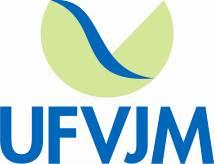 Ministério da EducaçãoUniversidade Federal dos Vales do Jequitinhonha MucuriFaculdade Interdisciplinar em Humanidades Programa de Pós-Graduação Interdisciplinar em Estudos Rurais 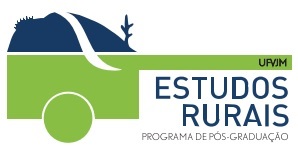 